OБАВЕШТЕЊЕ ЗА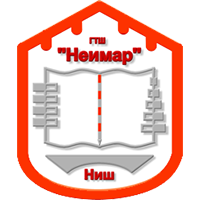 ВАНРЕДНЕ УЧЕНИКЕ   РАСПОРЕД ПОЛАГАЊА ИСПИТАОКТОБАРСКИ РОКШКОЛСКЕ 2020/2021 ГОДИНЕБР.ПРЕДМЕТДАТУМУЧЕНИКРАЗРЕДСМЕРИСПИТИВАЧЧЛАНСрпски језик21.10.2020.09:00 hРадосављевић Нена4ГДЛидија БркићСнежана ЛазићСрпски језик21.10.2020.09:00 hПоповић Миљана3ГДЛидија БркићСнежана ЛазићСрпски језик21.10.2020.09:00 hПешић Никола4АТЛидија БркићСнежана ЛазићСрпски језик21.10.2020.09:00 hДимитријевић Велибор4ГТЛЛидија БркићСнежана ЛазићСрпски језик21.10.2020.09:00 hВидојковић Никола3ГТХЛидија БркићСнежана ЛазићСрпски језик21.10.2020.09:00 hДимитријевић Ања4ПАЛидија БркићСнежана ЛазићЕнглески језик29.10.2020.09:00 hВидојковић Никола3ГТХБојана СадиковићЗорана БогуновићРуски језик	26	.10.2020.09:00 hПоповић Миљана3ГДАлександра НиколићЗорана БогуновићРуски језик	26	.10.2020.09:00 hДимитријевић Велибор4ГТЛАлександра НиколићЗорана БогуновићФранцуски језик20.10.2020.11:00 hРадосављевић Нена4ГДМатематика30.10.2020.09:00 hДимитријевић Велибор4ГТЛЈасмина ПавловићМарина ПипаМатематика30.10.2020.09:00 hДимитријевић Ања4ПАЈасмина ПавловићМарина ПипаСоциологија27.10.2020.09:30 hРадосављевић Нена4ГДМиланка АнтовИван ИлићСоциологија27.10.2020.09:30 hВидојковић Никола3ГТХМиланка АнтовИван ИлићФилозофија20.10.2020.09:00 hДимитријевић Велибор4ГТЛСаша СерафимовићМиланка АнтовФилозофија20.10.2020.09:00 hДимитријевић Ања4ПАСаша СерафимовићМиланка АнтовУстав и права грађана27.10.2020.09:30 hДимитријевић Велибор4ГТЛМиланка АнтовИван ИлићГрађанско васпитање22.10.2020.09:00 hРадосављевић Нена4ГДЛела ГолубовићМирјана НиколићГрађанско васпитање22.10.2020.09:00 hДимитријевић Велибор4ГТЛЛела ГолубовићМирјана НиколићГрађанско васпитање22.10.2020.09:00 hЦветковић Анђелко4ГДЛела ГолубовићМирјана НиколићВерска настава14.10.2020.09:00 hПоповић Миљана3ГДЧолић НиколаМиланка АнтовВерска настава14.10.2020.09:00 hВидојковић Никола3ГХЧолић НиколаМиланка АнтовПримена рачунара у грађ.22.10.2020.11:00 hВидојковић Никола3ГХВладица ПејовићАна НесторовићОрганизација грађења26.10.2020.09:00 hВидојковић Никола3ГХСнежана ПауновићБиљана МилићевићТехнологија  грађ. радова26.10.2020.09:00 hПешић Никола4АТСнежана ПауновићБиљана МилићевићАсфалтне мешавине26.10.2020.09:00 hДимитријевић Велибор4ГТЛЉиљана МладеновићСлавиша МилосављевићОснове грађевинарства26.10.2020.09:00 hЂорђевић Емилија1ГТЛСнежана ПауновићРазрада пројеката30.10.2020.11:00 hЈовановић Филип4АТСнежана ЖивановићЗвездан СтипсићКућне инсталације29.10.2020.09:00 hЈовановић Филип4АТРадован ЋирићБиљана МилићевићБетон	15	.10.2020.09:00 hДимитријевић Велибор4ГТЛСандра МитровићЉиљана МладеновићИспитивање бетона16.10.2020.09:00 hДимитријевић Велибор4ГТЛСандра МитровићЉиљана МладеновићГеомеханичка испитивања19.10.2020.09:00 hДимитријевић Велибор4ГТЛСандра МитровићБиљана МилићевићТехничка обрада у премеру23.10.2020.12:00 hРадосављевић Нена3ГДЂорић МилошБранислав ПоповићТехничка обрада у премеру23.10.2020.12:00 hЦветковић Анђелко3ГДЂорић МилошБранислав ПоповићТехничка обрада у премеру23.10.2020.12:00 hЦветковић Милица3ГДЂорић МилошБранислав ПоповићГеодезија29.10.2020.09:00 hРадосављевић Нена3ГДБранислав ПоповићСлавиша ЦветковићГеодезија29.10.2020.09:00 hЦветковић Анђелко3ГДБранислав ПоповићСлавиша ЦветковићГеодезија29.10.2020.09:00 hЦветковић Милица3ГДБранислав ПоповићСлавиша ЦветковићГеодетски планови20.10.2020.9:00 hЦветковић Анђелко3ГДМладен ВујовићЂорић МилошГеодетски планови20.10.2020.9:00 hЦветковић Милица3ГДМладен ВујовићЂорић МилошПримењена геодезија19.10.2020.9:00 hРадосављевић Нена3ГДМладен ВујовићЂорић МилошПримењена геодезија19.10.2020.9:00 hЦветковић Анђелко3ГДМладен ВујовићЂорић МилошПримењена геодезија19.10.2020.9:00 hЦветковић Милица3ГДМладен ВујовићЂорић МилошГеодетска мерења и рачунања30.10.2020.09:00 hРадосављевић Нена3ГДБранислав ПоповићСлавиша ЦветковићГеодетска мерења и рачунања30.10.2020.09:00 hЦветковић Анђелко4ГДБранислав ПоповићСлавиша ЦветковићГеодетска мерења и рачунања30.10.2020.09:00 hЦветковић Милица4ГДБранислав ПоповићСлавиша ЦветковићПредузетништво	26	.10.2020.09:00 hРадосављевић Нена4ГДСнежана ПауновићЗвездан СтипсићИсхрана биља20.10.2020.09:00 hРадовановић Милена3ПАЗоран ЂокићБиљана МилићевићЕкономика и организација производње27.10.2020.09:00 hРадовановић Милена3ПАЗоран ЂокићБиљана МилићевићДекоративна дендрологија26.10.2020.09:00 hРадовановић Милена3ПАЗоран ЂокићЉиљана МладеновићЦвећарство29.10.2020.09:00 hРадовановић Милена3ПАЗоран ЂокићСнежана ПауновићЦвећарство29.10.2020.09:00 hДимитријевић Ања4ПАЗоран ЂокићСнежана ПауновићПројектовање паркова и основе грађевинарства22.10.2020.09:00 hРадовановић Милена3ПАЗоран ЂокићБиљана МилићевићОснове аранжирања биљног материјала19.10.2020.09:00 hРадовановић Милена3ПАЗоран ЂокићЉиљана МладеновићМатураМатураМатураМатураМатураМатураМатураМатураБР.УЧЕНИКДАТУМПРЕДМЕТПРЕДМЕТИСПИТИВАЧИСПИТИВАЧЧЛАНПејић Александар28.10.2020.09:00 hСрпски језик и књижевностСрпски језик и књижевностЛидија БркићЛидија БркићСнежана ЛазићПејић Александар29.10.2020.09:00 hБетонБетонСандра МитровићСандра МитровићЉиљана МладеновићПејић Александар30.10.2020.09:00 hПутевиПутевиЉиљана МладеновићЉиљана МладеновићСлавиша МилосављевићСтанковић Милош28.10.2020.09:00 hСрпски језик и књижевностСрпски језик и књижевностЛидија БркићЛидија БркићСнежана ЛазићСтанковић Милош29.10.2020.09:00 hИспитивање бетонаИспитивање бетонаСандра МитровићСандра МитровићЉиљана МладеновићСтанковић Милош30.10.2020.09:00 hАсфалтне мешавинеАсфалтне мешавинеЉиљана МладеновићЉиљана МладеновићСлавиша Милосављевић